Narrative Rubric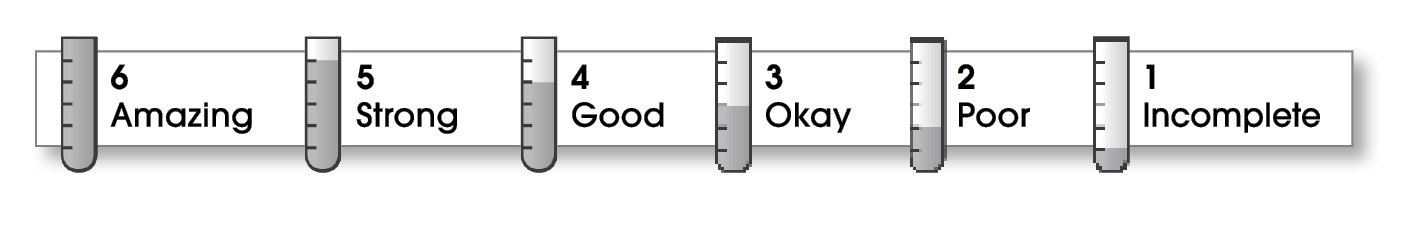 Comments:   You selected an excellent topic for your narrative, and you immediately grabbed my attention with the family meeting. Your opening is very powerful. The second part of your story could have used more detail. What was it like packing? What kind of conversations did you have with members of your family and with your friends?	Your writing flows smoothly from start to finish. © Thoughtful Learning	For Write on Course 20-20 and All WriteName:Title:Departure4IdeasThe writing . . .focuses on a specific experience or time in the writer’s life.uses sensory details and dialogue to show rather than tell.makes the reader want to know what happens next.The writing . . .focuses on a specific experience or time in the writer’s life.uses sensory details and dialogue to show rather than tell.makes the reader want to know what happens next.5Organizationpulls the reader into the story.includes a beginning, a middle, and an ending.gives the events in an order that is easy to follow.pulls the reader into the story.includes a beginning, a middle, and an ending.gives the events in an order that is easy to follow.6Voiceshows the writer’s personality.sounds honest and engaging.shows the writer’s personality.sounds honest and engaging.4Word Choicecontains specific nouns, vivid verbs, and colorful modifiers.contains specific nouns, vivid verbs, and colorful modifiers.5Sentence Fluencyflows smoothly from one idea to the next.uses a variety of sentence lengths and beginnings.flows smoothly from one idea to the next.uses a variety of sentence lengths and beginnings.6Conventionsuses correct punctuation, capitalization, spelling, and grammar.uses the format provided by the teacher or follows another effective design.uses correct punctuation, capitalization, spelling, and grammar.uses the format provided by the teacher or follows another effective design.